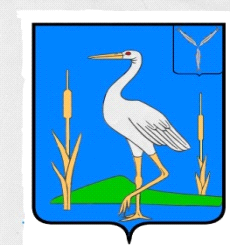 АДМИНИСТРАЦИЯ                                                                                     БОЛЬШЕКАРАЙСКОГО МУНИЦИПАЛЬНОГО ОБРАЗОВАНИЯ РОМАНОВСКОГО МУНИЦИПАЛЬНОГО РАЙОНА  САРАТОВСКОЙ  ОБЛАСТИПОСТАНОВЛЕНИЕ№ 19от 16.03.2020 годас. Большой КарайО   внесении   изменений   в    Перечень муниципальных  программ Большекарайского  муниципального образования  Романовского     муниципального    района Саратовской области                                 Руководствуясь  Федеральным законом от 06 ноября 2010 года № 131-ФЗ «Об общих принципах организации местного самоуправления в Российской Федерации», в соответствии с постановлением администрации Большекарайского  муниципального  образования от 09.12.2019 г. № 64 «Об утверждении Порядка разработки муниципальных программ, их формирования и реализации» и на основании  Устава Большекарайского муниципального образования Романовского муниципального района Саратовской областиПОСТАНОВЛЯЮ:1.  Внести изменения в Перечень муниципальных программ  Большекарайского муниципального образования Романовского муниципального района Саратовской области, утвержденный постановлением администрации Большекарайского муниципального образования от 21.01.2020 № 2, изложив  Перечень в новой редакции .      2. Настоящее постановление обнародовать в установленном порядке.3. Контроль за исполнением настоящего постановления оставляю за собой.Глава Большекарайскогомуниципального образования                                   Н.В.Соловьева Приложение к постановлениюадминистрации Большекарайского МОот 21.01.2020 г. № 2Перечень муниципальных программ  Большекарайского муниципального образования Романовского муниципального района Саратовской области1.Благоустройство муниципального образования2.Обеспечение первичных мер пожарной безопасности муниципального образования3.Управление земельно-имущественными ресурсами муниципального образования4.Проведение культурно-массовых  мероприятий в муниципальном образовании5.Развитие местного самоуправления в муниципальном образовании6.Развитие  малого и среднего предпринимательства в муниципальном образовании7.Благоустройство кладбища в с. Большой Карай  Большекарайского муниципального образования Романовского муниципального района Саратовской области8.«Организация и осуществление мероприятий по работе с детьми и молодежью в с. Большой Карай»9.Об утверждении муниципальной программы  «Профилактика терроризма и экстремизма в муниципальном  образовании»